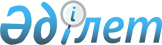 О тарифах на перевозки грузов в межреспубликанском сообщении железнодорожным транспортом
					
			Утративший силу
			
			
		
					Постановление Кабинета Министров Республики Казахстан от 8 января 1993 года N 23. Утратило силу - постановлением Правительства РК от 17 марта 2003 г. N 258

      В целях осуществления единой тарифной политики на железнодорожном транспорте в рамках СНГ Кабинет Министров Республики Казахстан ПОСТАНОВЛЯЕТ: 

      Принять предложение Министерства транспорта Республики Казахстан, согласованное с Комитетом цен при Госэкономкомитете и Минфином Республики Казахстан, об установлении с 10 января 1993 г. повышающего предельного коэффициента 2,0 к действующим тарифам на перевозки грузов железнодорожным транспортом в межгосударственном сообщении без учета налога на добавленную стоимость.       Премьер-министр 

      Республики Казахстан 
					© 2012. РГП на ПХВ «Институт законодательства и правовой информации Республики Казахстан» Министерства юстиции Республики Казахстан
				